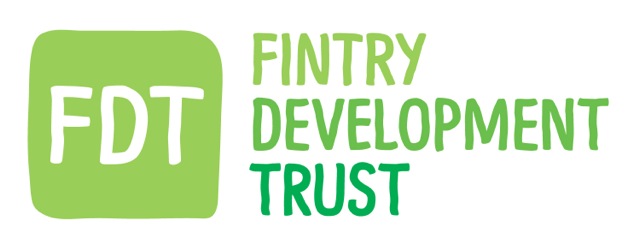 Minutes of FDT board meeting 30/03/16  Snug @ Sports Club.PRESENT : Kayt Howell ( Co ordinator), David Howell, Stuart Higgins, Gordon Cowtan, Holly O'Donnell, Matthew Black ( Energy Advisor ), Iain Frazer, Gordon Murray. Jamie Pearson.APOLOGIES: Hugh Edmond.												  ACTION. EDUCATION GRANTSKH presented most recent applications for the grant and the board assessed and approved both. 												           KHFDT/MUSEUM Board discussed the potential for a combined FDT and Museum space for future needs.More information to follow at a later date. 							           KHGRANTSBoard discussed the new round of householder grants to run from April to April. Overall amount to be limited to £25k this year.Board further discussed details of an application and its ability to meet criteria. 		    MB KHLEDsMB brought to the Board the potential energy savings of installing LED bulbs to each home and potential to expand this to a village wide project.Reserved Business GC discussed the issue with separate transformers on some lights.More information to follow.                                                                                                             MBNEWSLETTER Spring newsletter being compiled - directors and staff discussed content.			          KHReserved business